План-график повышения квалификации на бюджетной основе
на март 2019 годаОбратите внимание!Согласно части 3 статьи 76 Федерального закона от 29.12.12 № 273-ФЗ «Об образовании в Российской Федерации» к освоению дополнительных профессиональных программ допускаются лица, имеющие среднее профессиональное и (или) высшее образование; лица, получающие среднее профессиональное и (или) высшее образование.Слушателям необходимо привезти с собой копию диплома о среднем или высшем профессиональном образовании либо справку с места учебы, если образование еще не завершено. Проезд: 1-й корпус (ул. Матросова, 19) автобусы №№ 3, 56, 74, 94 до остановки «Монтажный колледж»; автобусы № 5, 19, 37, 80 до остановки «60 лет Октября»; автобусы №№ 6, 10 до остановки «ХМЗ».Тел. общежития на Матросова 236-20-21.Проезд: 2-й корпус (проспект Мира, 76) с правого берега автобусы: №№ 1, 3, 12, 55, 56 и др. до остановки «Дом быта»; со стороны железнодорожного вокзала, по пр. К.Маркса: троллейбусы №№ 7, 8, автобусы №№ 20, 27, 30, 32, 49, 51, 53, 63 и др., до остановки «Дом техники»; со стороны автовокзала, по ул. Ленина: троллейбусы №№ 7, 8; автобусы №№ 20, 27, 30, 49, 50, 51, 53, 63 и др. до остановки «Главпочтамт».Проезд: 3-й корпус (ул. Цимлянская, 35«а», район ул. Калинина) автобус №99 от ж/д станции «Красноярск-Северный» до конечной; №84 с правого берега от автовокзала «Восточный», автобус № 88 от ост. Спортзал (Зеленая Роща), от железнодорожного вокзала автобус №4, троллейбусы №4 и 13, до остановки «Полюс».В 3-м корпусе Института имеется общежитие. Гостей принимают 2-х и 3-местные уютные номера. Общежитие оснащено кухней-столовой с современным оборудованием для приготовления пищи, душевыми кабинами. Уровень комфорта в общежитии заметно выше, чем в самых недорогих отелях Красноярска при сопоставимых ценах. Сутки проживания в общежитии стоят от 520 до 600 рублей на человека. Работает бесплатный wi-fi. В общежитии может поселиться не только слушатель КК ИПК, но и любой желающий.Тел. общежития на Цимлянской: 268-20-30 дежурный, 268-22-39 администратор. Начало занятий  9.00 час.Телефоны для справок: 8 (391) 236-17-10; 8 (391) 206-99-19 + добавочные номера 110 или 155.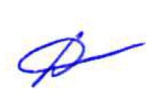 Проректор по учебно-методической работе КК ИПК							С.Ю. Андреева№Тема курсовНачалоОкончаниеРуководительМесто проведенияПримечаниеслушательСмысловое чтение и анализ художественного текста в школе (очная часть)11-03-201920-03-2019Колпаков А.Ю.Ул. Матросова,19Ауд. 2-01Очная частьОсновы управления учебно-воспитательным процессом в образовательной организации: введение в должность заместителя руководителя (2 сессия)11-03-201916-03-2019Молчанова Т.В.Дистанционно Для работы на  курсе (дистанционная часть)необходимо зарегистрироваться на сайте Дистанционного обучения Красноярьяhttp://dl.kipk.ruДля получения кодового слова обращаться к преподавателюМолчановой Т.В. по эл. почтеmolchanova@kipk.ruКорякова Н.В., Озероучумская ООШШарых И.В,, Ильинская СОШПсихолого-педагогические основы обучения детей с умственной отсталостью в контексте ФГОС образования обучающихся с умственной отсталостью (ИН)11-03-201920-03-2019Попов В.С.Ул. Матросова,19Ауд.3-08Козар Н.П., Ашпанская ООШОсобенности формирования коммуникативной компетенции младших школьников в предметной области "Английский язык"11-03-201926-03-2019Шмидт О.В.Пр-т Мира,76
Ауд. 2-08Артеменко Е.С., Озероучумская ООШ* Развитие профессиональной компетенции педагога по работе с семьёй11-03-201911-04-2019Федорова С.А.Дистанционно Для работы на  курсе необходимо зарегистрироваться на сайте Дистанционного обучения Красноярьяhttp://dl.kipk.ruДля получения кодового слова обращаться к преподавателю по эл. почте:zenkina@kipk.ruХарыбина М.В., СОШ №6Карпушова Н.А., Крутоярская СОШОбразовательные результаты по истории и обществознанию: достижение и оценка14-03-201923-03-2019Долгодворова Е.Ю.Пр-т Мира,76Ауд. 3-15Перенесен
с 25.02 – 06.03Масленко И.В., Малоимышская СОШ* ОБЖ в условиях ФГОС: организация и планирование учебной деятельности14-03-201923-03-2019Шакуров В.А. Цимлянская,35 аАуд. 1-04Пономарев Е.А., Крутоярская СОШ Посконный В.Г., Ильинская СОШ* Специфика урока физической культуры при разных формах ОВЗ в условиях инклюзии14-03-201918-04-2019Метелкина Т.Н.Дистанционно Для работы на  курсе необходимо зарегистрироваться на сайте Дистанционного обучения Красноярья http://dl.kipk.ruЗа кодовым словом обращаться к преподавателю по адресуmetelkina.tn@yandex.ruГлянцев М.О., СОШ №2Деятельность заместителя директора по воспитательной работе при реализации ФГОС (второй поток) 1 сессия18-03-201906-04-2019Трофимова Т.В.Дистанционно Для работы на  курсе необходимо зарегистрироваться на сайте Дистанционного обучения Красноярьяhttp://dl.kipk.ruЗа кодовым словом обращаться к преподавателю Трофимовой Т.В.trofimova@kipk.ruПешкова О.Н., Златоруновская СОШ* Методика обучения написанию сочинения, в том числе итогового18-03-201927-03-2019Трухина С.В. Ул. Матросова,19Ауд. 0-04Пушмынцева А.В., Малоимышская СОШПедагогический мониторинг как средство управления качеством обучения в образовательном учреждении в условиях реализации ФГОС18-03-201927-03-2019Солянкина Н.Л.Ул.Матросова,19Ауд. 3-06Алтунина М.Т., СОШ №6Оценка и формирование читательской грамотности младших школьников в рамках требований ФГОС18-03-201927-03-2019Кицан И.Г.Ул. Матросова,19БИОЕвдулова Л.А., Ильинская СОШ* Разработка адаптированных образовательных программ на основе примерных АООП в условиях ФГОС НОО обучающихся с ОВЗ и ФГОС образования обучающихся с умственной отсталостью (интеллектуальными нарушениями)18-03-201915-05-2019Хабарова И.В.Дистанционно Для работы на  курсе необходимо зарегистрироваться на сайте Дистанционного обучения Красноярья http://dl.kipk.ruПо всем вопросам обращаться к преподавателю Хабаровой Ирине Викторовне  по эл. почте:i_khab@mail.ruПономаренко С.А., Златоруновская СОШИванчик С.П., СОШ №6* Содержание и методика преподавания основ финансовой грамотности26-03-201904-04-2019Мамонтова Л.П.Ул. Матросова,19Ауд.3-05Ергаева В.П., СОШ №1Современный урок русского языка в контексте ФГОС ООО29-03-2019 Дистанционно19-04-2019Очно18-04-2019Дистанционно29-04-2019Очно Масич Г.Н.Ул. Матросова,19Ауд.  3-07(на очную часть) Для работы на  курсе необходимо зарегистрироваться на сайте Дистанционного обучения Красноярьяhttp://dl.kipk.ruЗа кодовым словом обращаться к преподавателю по эл. почте:masich@kipk.ruКондель О.В., СОШ №2